О внесении изменений в постановление администрации Красночетайского муниципального округа Чувашской Республики от 30.01.2023 № 61 « Об утверждении Положения об организации питания обучающихся в муниципальных общеобразовательных организациях Красночетайского муниципального округа Чувашской Республики»               В соответствии с Уставом администрация Красночетайского муниципального округа Чувашской Республики, на основании требования Прокуратуры Красночетайского района Чувашской Республики от 27.10.2023 года №3-07-2023/1742-23-20970011, администрация Красночетайского муниципального округа Чувашской Республики  п о с т а н о в л я е т :               1. Исключить из абзаца 2 п. 4.18. ссылки на установление графика дополнительного приема документов.                2.   Пункт 4.19 изложить в следующей редакции:                «4.19. Комиссии по льготному питанию отказывает в предоставлении льготного питания в следующих случаях:                1)  не предоставлены документы, предусмотренные пунктом 4.4. Положения;                2) не подтвержден статус семьи малоимущей на основании сведений, полученных из республиканского банка данных сведений о малоимущих семьях и малоимущих одиноко проживающих граждан посредством межведомственного электронного взаимодействия с Казенным учреждением Чувашской Республики «Центр предоставления мер социальной поддержки» Министерства труда и социальной защиты Чувашской Республики.                 Не позднее, следующего за днем принятия решения об отказе по результатам рассмотрения документов, заявителю в письменной форме направляется мотивированный ответ с указанием причины отказа ».                3. Контроль за исполнением настоящего постановления возложить на заместителя главы администрации   - начальника отдела образования, молодежной политики и спорта администрации Красночетайского муниципального округа  Чувашской Республики Живоева Игоря Нестеровича.       4. Настоящее постановление вступает в силу со дня его официального опубликования. Глава Красночетайскогомуниципального округа                                                                                   И.Н. МихопаровСогласовано: Заместитель главы администрации МО – начальник отдела образования, молодежнойполитики и спорта                                                                                            И.Н. ЖивоевОтдел правого обеспечения                                                                             А.И.МокшинаПодготовила:Методист по дошкольному образованию                                                       Т.И.Улянды         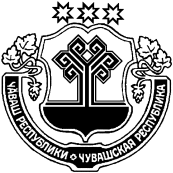 